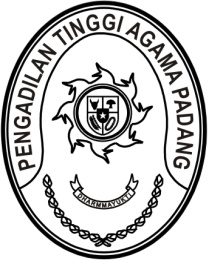 Nomor     	:  W3-A/  /OT.OO/12/2021	Padang, 17 Desember 2021Lampiran	:  2 (dua) lampiranPerihal	:  Pemanggilan Peserta Pembinaan dan Pemeriksaan 		Teknis Administrasi Yustisial		Yth.		Ketua Pengadilan Agama		Se-Sumatera BaratAssalamu’alaikum, Wr. Wb.Dengan ini kami sampaikan bahwa Pengadilan Tinggi Agama Padang akan menyelenggarakan kegiatan Pembinaan dan Pemeriksaan Teknis Administrasi Yustisial di lingkungan Pengadilan Tinggi Agama Padang di wilayah Pengadilan Tinggi Agama Padang pada tanggal 22 s.d. 23 Desember 2021, Sehubungan dengan dengan hal tersebut, kami mengharapkan bantuannya untuk menugaskan nama-nama terlampir untuk hadir dan mengikuti kegiatan dimaksud dengan ketentuan sebagai berikut:Melakukan Registrasi pada tanggal 22 Desember 2021.Waktu dan Tempat	Waktu	:	Pembinaan	:	Rabu s.d Kamis, 22 s.d. 23 Desember 2021			Check In	:	Hari	: Rabu, 22 Desember 2021					Pukul	: 15.00 WIB			Pembukaan	:	Hari	: Rabu, 22 Desember 2021					Pukul	: 16.00 WIB s.d selesai			Check Out	:	Hari	: Kamis, 23 Desember 2021					Pukul	: 12.00 WIBTempat	:	Emersia Hotel & Resort BatusangkarJalan Hamka No.41 Jorong Baringin, Lima Kaum, Kabupaten Tanah Datar, Sumatera Barat	Pakaian/DresscodePada hari Rabu : Siang hari memakai pakaian dinas harianMalam hari memakai pakaian BatikPada hari Kamis: memakai pakaian BatikBiaya perjalanan berupa uang harian dan biaya penginapan ditanggung oleh DIPA Pengadilan Tinggi Agama Padang Tahun Anggaran 2021. Bagi satuan kerja yang membawa sopir biaya perjalanan yang  bersangkutan ditanggung oleh DIPA masing-masing satuan kerja.Demikian disampaikan dan terima kasih.WassalamKetua,Zein AhsanTembusan :Ketua Kamar Peradilan Agama Mahkamah Agung RI.Direktur Jenderal Badan Peradilan Agama Mahkamah Agung RI.LAMPIRAN I SURAT KETUAPENGADILAN TINGGI AGAMA PADANGNOMOR	: W3-A/       /OT.00/12/2021        TANGGAL  : 17 DESEMBER 2021PESERTA PEMBINAAN DAN PEMERIKSAAN TEKNIS ADMINISTRASI YUSTISIAL  PADA WILAYAH PENGADILAN TINGGI AGAMA PADANGTANGGAL 22 s.d. 23 DESEMBER 2021Ketua,Zein AhsanNoSatuan KerjaNamaJabatanJ/KKet.1.PA PadangDrs. Adwar, S.H.Hakim L2.PA PariamanOsvia Zurina, S.H.I.HakimP3.PA BatusangkarDrs. AsrilHakim L4.PA BukittinggiMardha Areta, S.H., M.H.HakimP5.PA PayakumbuhRahmi Hidayati, M.Ag.HakimP6.PA SawahluntoRosmaleni, S.H.I., M.A.HakimP7.PA SolokMuhammad Ilham Al Firdaus Lubis, S.H.I.Hakim L8.PA Padang PanjangRanti Rafika Dewi, S.H.HakimP9.PA Muara LabuhRizki Elia, S.H.I.Hakim P10.PA SijunjungRobbil Alfires, S. Sy.HakimL11.PA Koto BaruYulis Edward, S.H.I.HakimL12.PA PainanDeza Emira, S.H.HakimP13.PA Lubuk SikapingFaizal Afdha`U, S.H.I.Hakim L14.PA TaluLatif Mustofa, S.H.I., LL.M.HakimL15.PA ManinjauMutiara Hasnah, S.H.I.Hakim P16.PA Tanjung PatiDefi Uswatun Hasanah, S.Sy., M.A.HakimP17.PA Lubuk BasungDerry Damayanti, S.H.I.HakimP18.PA Pulau PunjungAhmad Fathoni, S.H.I.HakimL